СОВЕТ  ДЕПУТАТОВДОБРИНСКОГО МУНИЦИПАЛЬНОГО РАЙОНАЛипецкой области30-я сессия  VI-го созываРЕШЕНИЕ03.08.2018г.                                     п.Добринка	                                     №230-рсО награждении знаком отличия«За заслуги перед Добринским районом»Рассмотрев обращение администрации Добринского муниципального района  и материалы, представленные комиссией по рассмотрению вопросов, связанных с награждением знаками и наградами Добринского района, о награждении знаком отличия «За заслуги перед Добринским районом»,     руководствуясь ст.27 Устава Добринского муниципального района, учитывая решение постоянной комиссии по правовым вопросам, местному самоуправлению и работе с депутатами, Совет депутатов Добринского муниципального района  РЕШИЛ:		1.Наградить знаком отличия «За заслуги перед Добринским районом»:	-Незнамова Ивана Петровича, директора ООО «Битюг»;	-Пытина Ивана Сергеевича, главу администрации сельского поселения Новочеркутинский сельсовет.	  2.Настоящее решение опубликовать в районной газете «Добринские вести».Председатель Совета депутатовДобринского  муниципального района				    М.Б.Денисов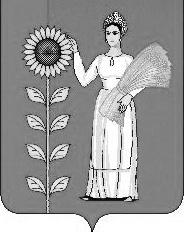 